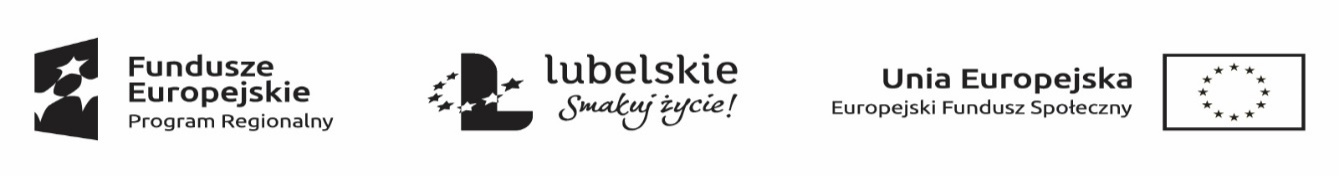 	Projekt współfinansowany przez Unię Europejską w ramach Europejskiego Funduszu SpołecznegoZałącznik nr 12.5WYKAZwykonanych w przeciągu ostatnich 2 lat przed upływem terminu składania ofert, a jeżeli okres prowadzenia działalności jest krótszy – w tym okresie, co najmniej 2 usług w zakresie organizacji szkoleń/ coachingu o tematyce  objętej niniejszym zamówieniem o wartości nie mniejszej niż 7 000,00 zł dla co najmniej 10 osób.Lp.Nazwa i zakres usługiZamawiający (odbiorcy)Okres realizacji(od - do)Wartość brutto usługi…………………………………….                      miejscowość i data…………………………………….                         podpis osoby/osób                          uprawnionych do reprezentowania Wykonawcy